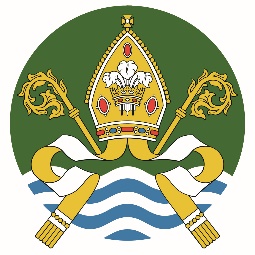                            Nettleham Parish Council                                 Volunteer Policy                         Policy StatementThis policy applies to volunteers undertaking work or duties on behalf of but not directly employed by the parish Council.IntroductionNettleham Parish Council recognise that more people want to be involved with the project/s in their local community and are committed to developing volunteering opportunities that will allow this to happen. Our AimsThe Parish Council aims to:Encourage people of all ages, backgrounds and abilities to volunteer their skills and time;Be clear about what role volunteers will play;Ensure that volunteers are adequately trained to be able to carry out the role;Use examples and principles of best practice in the recruitment and management of volunteers.What is Volunteering?	Volunteering is defined in the Volunteering Compact Code of Good Practice as:An activity that involves spending time, unpaid, doing something that aims to benefit the environment or individuals or groups other than (or in addition to) close relatives.The commitment of time and energy for the benefit of society and the community,and can take many forms. It is freely undertaken and not for financial gain.”   The Code also highlights four principles fundamental to volunteering:Choice: Freedom to volunteer also means freedom not to become involved.Diversity: Volunteering should be open to all, no matter what their background, race, nationality, religion/faith, ethnic or national origins, age, gender, marital status, sexual orientation or disability.Mutual Benefit: Volunteers offer their time unwaged, but they should benefit in other ways, such as gaining a sense of achievement, having fun, learning new skills etc.Recognition: Recognition of the value of the contribution of volunteers is fundamental. This includes recognising the contribution to the organisation, the community, the social economy and wider social objectives.Identifying Volunteer RolesWe will produce role descriptions, in liaison with the Lead Councillor/Lead Volunteer/Volunteers, as appropriate to ensure that roles are clearly defined and which skills and knowledge may be required to fulfil them.  (SEE APPENDIX A)Publicising Volunteering OpportunitiesWe will use a variety of methods to publicise and promote volunteering opportunities including: Posters and leaflets;Electronic media;								         1.Approaches to organisations who already work with people we want to reach e.g. schools, colleges, local clubs/societies;Approaches to people who have the professional skills we need;Liaison with the local volunteer centres and the National Volunteering Database.Recruitment and TrainingProspective volunteers will be asked to complete a short application form to include: their name, address, contact details, the type of volunteering role that interests them and what skills or experience they feel they have to offer.  Volunteers may also need to undergo an induction and be adequately trained to be able to carry out the role.  The exact nature of the training will depend on the role.  It is not possible to detail what constitutes ‘adequacy’ as requirements will vary according to:The volunteering role or activity;The existing competency of the volunteer;The type of role/work involved and the degree of supervision that is required;The tools or equipment being used.The training standard must, however, be sufficient enough to ensure the Health and Safety of volunteers and any people who may be affected by the work, as far as reasonably practicable.  On acceptance of the role, both the Parish Clerk and the Volunteer will sign the Volunteer Agreement – setting out what the Council and Volunteer expects and agrees to (Appendix C).There may also be occasions when it is not possible to accept an offer to volunteer. If this is the case, we will inform the individual quickly and try to signpost them to other organisations to help them find an alternative role.Health and Safety, Assessing Risk and Personal SafetyA risk assessment will be undertaken, for all volunteering roles, to identify any risks that might be faced and how they will be managed.  This includes an assessment of Health and Safety risks which must comply with current Health and Safety at Work legislation.   Generally, these assessments will be undertaken by the Facilities Manager in conjunction with the Lead Councillor/Lead Volunteer/Volunteer, as deemed appropriate, by the Council.A lone working statement will also be agreed with all volunteers at every incidence of lone working. Minimum levels of Personal Protective Equipment (PPE) such as: suitable footwear, gloves, safety goggles, high visibility vests etc.) must also be worn when undertaking activities, where appropriate.  The Council cannot be held liable for any injury caused by the use or misuse of tools or faulty equipment.Volunteers may only carry out less hazardous work involving non powered hand tools, for example: path maintenance, tree and bulb planting, beck clearance.  Prior to commencing work, a visual inspection must be carried out of the work area to ensure that there are no obvious hazards e.g. glass or sharp instruments.  If hazards are identified these should be recorded and reported to the Council to enable remedial action to be taken, as appropriate. 													2.All accidents should be reported, to the Council’s Facilities Manager or the Clerk as soon as possible.  First Aid boxes and Incident Record Forms are available at the Council’s offices and all accidents will be recorded in the Council’s Accident Book.  In the event of a Serious Accident as defined by the Reporting of Injuries, Diseases and Dangerous Occurrences Regulations (RIDDOR) the Facilities Manager will notify the Parish Council’s Safety Advisor, after dealing with any immediate problem. InsuranceThe Parish Council will take steps to ensure that Volunteers working at the sole request of and under the sole control of the Council are insured under the Council’s Public Liability and Employers’ Liability cover.Criminal RecordsIn the event that the volunteer role involves unsupervised access to children, young people or vulnerable adults the volunteer will be asked to disclose extra information and/or provide a valid Disclosure and Barring Service check.Record KeepingWe will keep the following basic information about volunteers:Name and full contact details;Emergency contact details;Information about any medical conditions or allergies which may be important in connection with the work;Training undertaken.All of the information that you give us is confidential and will not be passed on to third parties.12. Support and SupervisionThe Council believes that good support and supervision is essential for a positive volunteering experience.  We also encourage volunteers to tell us how it’s going, other things that need doing or if things can be done better.  If a volunteer has concerns or the Council receives a complaint about a volunteer the parties may raise concerns using the process as set out in the Volunteer Complaints Procedure.  (Appendix D)13. Volunteer Expenses      Out of pocket expenses will not be paid to any volunteer or group without prior       permission being granted.  Where expenses are agreed by the Clerk, receipts and a        claim form should be submitted.The original policy approved at the meeting of the Parish Council – 19/4/19 minute 46/19(b)The policy was reviewed and adopted at the meeting of the Parish Council 20/7/21 - minute 109/21(a)													   3.APPENDIX A						VOLUNTEER ROLE DESCRIPTION(Existing content for example purposes only)APPENDIX BLone Working Statement for Volunteers (& risk assessment to be developed to reflect the individual role(s) identified)Nettleham Parish Council Volunteer Agreement  -  (Appendix C)We appreciate your commitment to us and will do the best we can to make your volunteer experience with us enjoyable and rewarding. To make sure you have the best possible experience we have created this agreement which sets out our commitment to you and what we hope you can contribute. NPC is committed to:Ensuring our volunteering experiences align with current safety guidelines.Giving you a great experience. Being responsive to your requirements. Providing you with an induction.Providing support throughout your volunteer experience. Explaining the standards, we expect and to encourage and support you to achieve and maintain them.Providing adequate tool & equipment safety awareness training and ensure you know what to do to stay safe.Providing adequate insurance to cover for volunteers whilst undertaking volunteering approved and authorised by us.Ensuring that all volunteers are treated fairly.Trying to resolve fairly any issues or difficulties you may have before they become problems. In the event of an unresolved problem, to offer an opportunity to discuss the issue in accordance with the Volunteer Complaints Procedure. Follow up on any feedback or questions you may have.I agree to volunteer with Nettleham Parish Council and I am committed to the following:Performing my volunteering role to the best of my ability.Following reasonable instructions from my Lead Councillor/Volunteer project leader.Familiarising myself with the purpose and methods of the volunteering project.Not working under the influence of alcohol and drugsWorking safely as advised by the Lead Councillor/Volunteer project leaderI have had the opportunity to read the Volunteer Policy Please sign below – electronic signature will be fine thanks.Name: ……………………………………………  Signed:……………………………................                                                        (Volunteer)   Date:  ………………………………………….  Contact Tel No…………………………………Name: ……………………………………………  Signed:……………………………................                                                        (For NPC)   Role: ……………………………………………..  Date: .………………………………………….  1.APPENDIX DNETTLEHAM PARISH COUNCIL - VOLUNTEER COMPLAINTS PROCEDUREFor The Volunteer:If, as a volunteer you have concerns about any aspect of your volunteering experience with Nettleham Parish Council, then please follow the procedure below.Stage 1: Raise the issue with the Lead Councillor Stage 2: Raise the matter with the Parish Clerk.Stage 3: If this does not improve matters, or if the complaint is against the Parish Clerk you should request a meeting with the Chairman and Vice Chairman of the Council and put your complaint to them. The person you are complaining about will have the opportunity to respond, and to take steps to improve the situation if necessary.Stage 4: If, after 21 days, there is still reason for complaint, then you should put the complaint in writing to the Council’s Personnel and Standards Panel – excluding individual Councillors who were involved in the initial complaint e.g. stage 2).  The Panel will investigate the problem and let you know the outcome within 21 days of receiving your complaint.For Nettleham Parish Council:If a complaint is made against a volunteer, then this will be investigated in a fair and transparent way. Stage 1 – as above will always be an informal discussion, with the Lead Councillor. If the problem continues then the following procedure will be followed.Stage 2: Raise the matter with the Parish Clerk. They will arrange a formal meeting to discuss the problem, with the Vice-Chair also in attendance, to give the volunteer the chance to respond. An informal warning may be made and steps agreed to change the volunteer’s behaviour.Stage 3: If there are further grounds for complaint, a formal meeting will be arranged between the Volunteer and the Parish Clerk, with the Vice-Chair in attendance.  A formal warning may be issued, and the volunteer made aware that if the volunteer repeats the behaviour they will be asked to leave.Stage 4:  If the offending behaviour is repeated, the volunteer will be asked to leave.In the case of serious misconduct (for example: aggression, violence or theft) the volunteer may be suspended immediately while an investigation takes place. The investigation will be carried out by the Council’s Personnel and Standards Panel and a decision made within 21 days.  The Panel will not include any individual Councillor(s) who has already been involved in the initial complaint e.g. stage 2) If the complaint is upheld, the volunteer will be asked to leave.Volunteers will have the right:To be accompanied at meetings at any stage by a friend of their choice;To appeal against any decision made.  The appeal will be heard by the full Parish Council.The appeal should be made in writing to the Parish Council and the volunteer will have the opportunity to put their case in person to them. A decision will be made within 21 days and will be final.		                                                                                                                           2.											Role title Say what it is - don’t just put ‘volunteer’. After-school group leader, sports coach, befriender, treasurer, driver, carer… Do you need to use the word ‘volunteer’ at all? Purpose Why this role/work is important – what difference does it make? What you will be doing Describe the main tasks/activities of the role: Will it involve working on their own, or as part of a team, or assisting someone else…? What does it involve – e.g. travel, caring, manual work, organising, assisting, leading, teaching, customer service, computers, fundraising, arts, sports…? Indoors or outdoors? What are the specific tasks? If the role involves direct work with service-users/customers, give relevant information about their needs. Skills, experience and qualities needed Be clear and realistic about the minimum level of skill/experience required to start this role, (e.g. a community transport driver might need a clean driving licence and good people skills). Although it might be tempting to compile a long list of the qualities of your ‘ideal’ volunteer, try to focus on what’s really important to get them started in the role. For example, asking that people have a commitment to your aims and objectives at this stage (when they barely know what you do) could be quite off-putting to someone who’s only just heard of your organisation. Commitment will develop if volunteers are valued and treated with respect. If the role is suitable for absolutely anyone, say so. Consider what support you could offer to help people develop once in the role. When and where Times/days needed – what days, what time of day, how often, how much flexibility is there? Where will the volunteer be based? Is this different from the main organisational address? Will they work from home? Support offered Give information about expenses, induction and training, supervision/line management, insurance cover etc. What you could get out of it What are the benefits of volunteering with your organisation? E.g. job satisfaction, a supportive environment, training, learning new skills, using existing skills, chance to get out in the fresh air, meet new people, be part of something worthwhile… Other information Do volunteers need to be able to commit to a certain level of training? Will they need a DBS check because this role is ‘regulated activity’? What is involved in your application/selection process? What to do if you’re interested Contact details of a named person – give more than one method of contact. Explain the process – what will happen next? 